  BIG DUCK RACE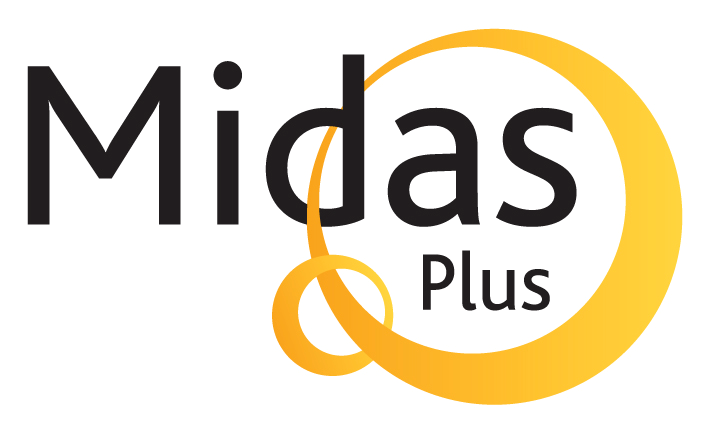 Sunday 28th June 2pm   at Staines-upon-Thames Day 2020			*Please insert number if you are re-entering your duckCompanies & Individuals - £50 for a new Duck and £25 to re-enterSchools & Charities - £25 for a new duck and £15 to re-enterPlease complete the above, and then email the form to info@midasplus.org.ukor send to 20 Island Close, Staines-upon-Thames TW18 4YZ. Direct Payment: MidasPlus Fundraising, Sort Code: 20-81-11, Account Number: 90803995, Reference: Company/Surname Name followed by "DUCK"Winning Duck Owner - £250 cash plus Overnight Stay, Dinner & Breakfast for Two People at the Runnymede on Thames  Best Designed Duck - £250 cashFor both winners MidasPlus will donate £250 to the winners chosen local charityMidasPlus Fundraising (for worthy causes in the Surrey and Middlesex plus surrounding Areas) Web: midasplus.org.ukRegistered No: 1110699 Reg.Office: 20 Island Close, Staines TW18 4YZ. Email: info@midasplus.org.uk Tel: 01784 440300ORDER FORM                                                  New     or    Re-entry?*DUCK NO:                                      Company Name:Company Name:Address:Address:Postcode:Postcode:Nominated Contact:Nominated Contact:Contact telephone:Contact telephone:Email:Email:Payment Details:Payment Details:                 (see FAQs for details of how you can pay)                 (see FAQs for details of how you can pay)                 (see FAQs for details of how you can pay)                 (see FAQs for details of how you can pay)                 (see FAQs for details of how you can pay)Do you need a receipt?  New Ducks: Yellow, Green, Blue, Pink or Red?       If colour not available, an alternative will be suppliedFOR COMPLETION BY MIDASPLUSFOR COMPLETION BY MIDASPLUSFOR COMPLETION BY MIDASPLUSFOR COMPLETION BY MIDASPLUSFOR COMPLETION BY MIDASPLUSPre-Race:Date:Signed forPrint namePrint nameDuck delivered to companyReceived back by MidasPlusPost-Race:Duck collected